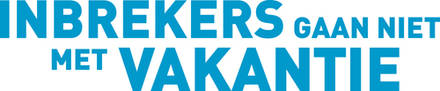 Zorgeloos op vakantie?De vakantieperiode staat voor de deur. Een tijd van heerlijk luieren aan het strand, lekker eten en drinken en mooie steden bekijken. Maar ook de tijd waarin veel inbrekers toeslaan, omdat ze weten dat bewoners van huis zijn. Het is vaak eenvoudig de woningen eruit te pikken waarvan de bewoners niet hun buren inlichten en langere tijd weg zijn: uitpuilende brievenbussen, gordijnen die continu gesloten zijn, nooit een lampje aan.Om te voorkomen dat inbrekers tijdens uw vakantie hun oog op uw woning laten vallen, moet u er voor zorgen dat uw woning een bewoonde indruk maakt. Dus alsof het lijkt dat u zo binnen zou kunnen komen. Licht uw vertrouwde buren in dat u op vakantie gaat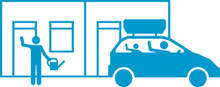 Uw buren kunnen u helpen om een oogje in het zeil te houden en er voor zorgen dat uw woning een bewoonde indruk heeft. Dit door de post weg te halen, de plantjes water te geven, de auto af en toe eens op de oprit te zetten, 's avonds de gordijnen te sluiten en deze 's ochtends weer te openen. Een tijdschakelaar op de lamp en radio zorgt dat ook 's avond de indruk wordt gewekt dat er iemand in huis is. Hiermee zet u gelegenheidsinbrekers op het verkeerde been.BurenkaartPrint de burenkaart en noteer daarop uw vakantiegegevens zodat uw buren weten waar ze u kunnen bereiken in geval van nood. Het dient ook als geheugensteuntje voor wat jullie met elkaar hebben afgesproken over hoe zij uw woning een bewoonde indruk kunnen geven tijdens uw vakantie.Bel 112 bij verdachte situatiesVertel uw buren dat ze bij een verdachte situatie (bijvoorbeeld glasgerinkel / gestommel in uw huis terwijl u er niet bent of ze zien onbekende personen bij uw woning), direct de politie via telefoonnummer 112 moeten bellen. Deze oproepen vallen namelijk onder de hoogste prioriteit van de politie. Een politieauto komt altijd poolshoogte nemen. Hoe eerder de buren 112 bellen, des te sneller de politie kan reageren. Snel alarm slaan, betekent een grotere kans om de inbrekers te pakken.Voor de thuisblijvers Ramen en deuren staan vaker open met het mooie weer. In de zomerperiode zijn insluipingen dan ook een veelvoorkomend probleem. Dat betekent dat een crimineel uw woning binnengaat zonder te hoeven inbreken. In 2012 waren er in Nederland 15.000 diefstallen uit woning zonder braak! Sluit daarom altijd alle deuren en ramen, vergeet ook niet om het wc-raampje of ramen en deuren van een garage af te sluiten. Ook al gaat u maar heel even boodschappen doen. Sluit ook deuren en ramen als u naar boven gaat om de was op te hangen of slechts even naar de buren gaat; realiseer u dat men anders zo binnen kan wandelen. Zorg dat u kunt zien of horen wat er gebeurt. Want wanneer een insluiper zo maar uw woning binnen kan komen, zonder te hoeven inbreken, heeft deze slechts enkele minuten nodig om er met uw kostbare spullen vandoor te gaan.